301764, г. Донской, Тульской обл., мкр-он Центральный, ул. Ленина, д. 3,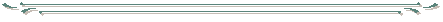 тел./факс 8 (48746) 5-08-02СОГЛАСНО ПИСЬМА ОБЩЕСТВА С ОГРАНИЧЕННОЙ ОТВЕТСТВЕННОСТЬЮ «ВОДОКАНАЛ Д» №  ОТ 20 ЯНВАРЯ 2020 ГОДА,  ООО УПРАВЛЯЮЩАЯ КОМПАНИЯ «РЕМЭКС» СООБЩАЕТ СЛЕДУЮЩУЮ ИНФОРМАЦИЮ:«В СВЯЗИ  С ПРОВЕДЕНИЕМ РЕМОНТНЫХ РАБОТ НА АРТСКВАЖИНЕ МИХАЙЛОВСКОГО ВОДОЗАБОРА                  20 ЯНВАРЯ 2020 ГОДАС 09.00 ЧАСОВ ДО 17.00 ЧАСОВ БУДЕТ ПОНИЖЕНО ДАВЛЕНИЕ ВОДЫ В МКР. ЦЕНТРАЛЬНЫЙ»